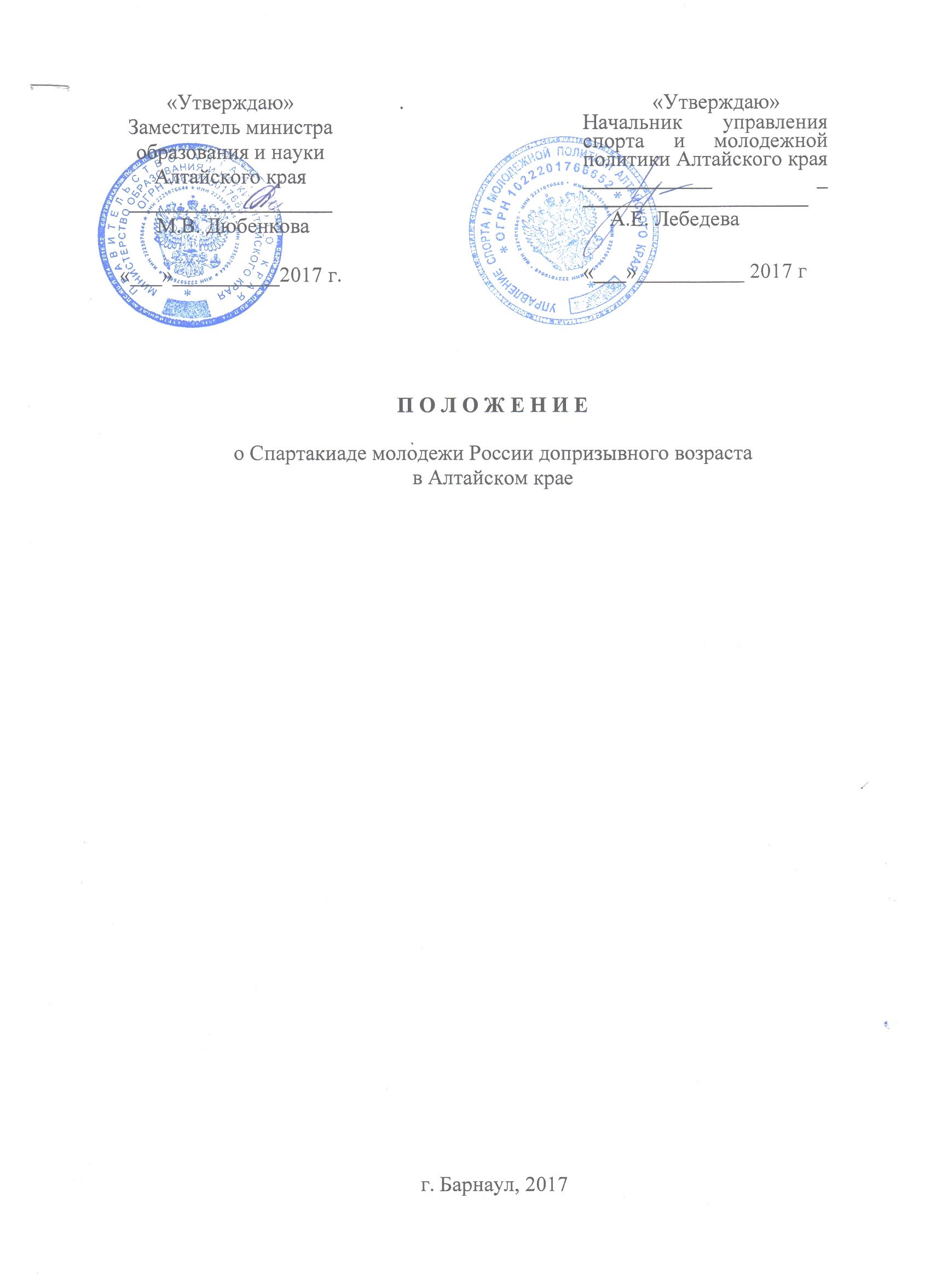 ОБЩИЕ  ПОЛОЖЕНИЯ1.1.  Спартакиада молодежи России допризывного возраста в Алтайском крае (далее – «Спартакиада») проводится в рамках реализации государственной программы Алтайского края «Патриотическое воспитание граждан в Алтайском крае» на 2016 – 2020 годы, государственной  программы Алтайского края «Развитие физической культуры и спорта в Алтайском крае» на 2014 – 2020 годы, ведомственной целевой программы «Молодежь Алтая» на 2016 – 2018 годы, согласно плану краевых спортивных мероприятий Министерства  образования и науки Алтайского края на 2017 год, управления спорта и молодежной политики Алтайского края на 2017 год.2.  ЦЕЛИ СПАРТАКИАДЫ2.1. Спартакиада является комплексным военно-прикладным спортивным мероприятием и проводится с целью воспитания гражданственности и патриотизма, готовности к служению Отечеству.Цели  Спартакиады:- формирование  мировоззрения  на  базе  ценностей  гражданственности  и   патриотизма; - активизация работы по военно-патриотическому воспитанию молодежи; - повышение престижа военной службы у подрастающего поколения;- подготовка молодежи к военной службе.Соревнования проходят  с целью выявления лучшей команды    Алтайского края в возрастной категории 14-17 лет (2000 -2003 года рождения) для участия в Финале  Спартакиады молодежи России допризывного возраста в г. Краснодаре 26 июня - 2 июля 2017 года.3.  МЕСТА И СРОКИ ПРОВЕДЕНИЯ СПАРТАКИАДЫ3.1. Спартакиада проводится 11 – 14 мая 2017 года на территории города Барнаула и  в/ч 52929:11 мая  – территория МБОУ ДОЛ «Дружных».12 мая – территория воинской части № 52929, ЗАТО «Сибирский».13 – 14 мая – территория г. Барнаула  (по программе соревнований). 3.2. Заезд команд  - 11 мая с 17.00 до 18.00,  по адресу: г. Барнаул, Ленточный бор, шоссе, 24 МБОУ ДОЛ «Дружных».3.3. Отъезд команд – 14 мая 2017 года из МБОУ ДОЛ «Дружных».4. ОРГАНИЗАТОРЫ СПАРТАКИАДЫ4.1. Общее руководство подготовкой и проведением Спартакиады осуществляют Министерство образования и науки Алтайского края, управление спорта и молодежной политики Алтайского края, командование воинской части  № 52929.4.2. Непосредственное проведение Спартакиады осуществляет краевое государственное автономное учреждение «Краевой дворец молодежи»,  БГМОО «Центр военно-спортивной подготовки и патриотического воспитания молодежи «Созвездие»,  Федерации  пэйнтбола Алтайского края, Федерация полиатлона Алтайского края,  а также главная судейская коллегия (далее – «ГСК»). 5. ТРЕБОВАНИЯ К УЧАСТНИКАМ И УСЛОВИЯ ДОПУСКА5.1. К участию в Спартакиаде допускаются  команды воспитанников военно-спортивных и военно-патриотических клубов, кадетских корпусов и спортивных коллективов, команды клубов по месту  жительства,  спортивных  клубов  образовательных  учреждений,  центров военно-патриотической  направленности,  возраст участников от 14 до 17 лет (2000 – 2003  годов  рождения);5.2. Составы команды  – 12 человек (10 участников, 1 руководитель делегации, 1 тренер). К участию в Спартакиаде допускаются команды неполного состава. Допуск участников более младшего возраста разрешается по согласованию с организаторами Спартакиады и наличием специального медицинского допуска.5.3. Команда представляет в мандатную комиссию:- именную заявку на участие в соревнованиях (приложение № 2),  с печатью и подписью врача напротив фамилии каждого участника,  печатью медицинского учреждения о медицинском допуске к участию в Спартакиаде (заявка также должна быть заверена печатью и подписью руководителя направляющей организации, медицинский допуск должен быть получен не раннее, чем за 5 дней до начала Спартакиады); - приказ направляющей организации со списком участников и возложением ответственности за организацию участия детей в соревнованиях, за их жизнь и здоровье на руководителей команды;- именную заявку для участия в соревнованиях по пэйнтболу с заявлениями участников о соблюдении мер безопасности во время пэйнтбольных игр и знанием правил пэйнтбола (приложение № 3);-	  заявку на пропуск на территорию войсковой части и согласие на обработку данных на каждого участника команды, включая тренеров и представителей команд (приложение № 6).5.4. Каждый участник соревнований представляет в мандатную комиссию - - паспорт (или  свидетельство о рождении и справку школьника с фотографией, заверенной печатью учебного заведения),   справку (сертификат) медицинского учреждения о прививке или оригинал страховки против клещевого энцефалита, страховой полис от несчастного случая, медицинский полис. Принимаются только подлинники документов! Участники без документов к соревнованиям не допускаются!5.5. К участию в Спартакиаде  не допускаются: -	команды, укомплектованные учащимися спортивных (специализированных) классов;-	команды, укомплектованные учащимися учебных заведений, находящихся в ведении Минобороны России и МВД России;        - сборные команды городов и районов Алтайского края;- команды, составленные из воспитанников нескольких клубов;- команды, в состав которых входят участники других регионов.5.6. Ответственность за безопасность и сохранность жизни и здоровья участников в пути и в дни проведения Спартакиады возлагается на руководителей команд, назначенных приказами направляющих организаций.5.7. Участники команды должны иметь единую форму:- парадную  форму;- полевую (камуфляжную) форму;- спортивную форму с короткими и длинными рукавами;- нагрудную личную визитку с указанием наименования команды и Ф.И.О. участника. 6. УСЛОВИЯ ПРИЕМА И РАЗМЕЩЕНИЯ КОМАНД6.1.  Участники Спартакиады размещаются  11, 13 – 14 мая на территории МБОУ ДОЛ «Дружных», 12 мая на территории воинской части № 52929.6.2.   Питание команд организованно в столовой МБОУ ДОЛ «Дружных».Размещаются команды в спальных корпусах МБОУ ДОЛ «Дружных» (с собой иметь спальные мешки)7.  ПРОГРАММА ПРОВЕДЕНИЯ СПАРТАКИАДЫ7.1. В программу Спартакиады включены виды соревнований, являющиеся отборочными этапами для участия в финале Спартакиады молодежи России допризывного возраста:- всероссийский смотр физической подготовки граждан допризывного и призывного возрастов к военной службе; - пэйнтбол;- соревнования  по военной  подготовке;  - военизированная эстафета.Главная  судейская  коллегия  вправе  изменить  программу  проведения соревнований  Спартакиады, в зависимости от количества заявленных команд и участников.7.2.  К основным   этапам для отбора на всероссийские соревнования в программу соревнований включены дополнительные виды в отдельном зачете:1. Одевание противогаза и ОЗК комбинезоном.2. Снаряжение магазина.3. Стрельба из АК-74.4. Конкурс видеороликов на военную и патриотическую тематику, о деятельности своей военно-патриотической организации (до 3 минут).5. Показательные выступления «Рукопашный бой» (до 5 минут).6. Творческий конкурс патриотической поэзии. Данный этап включает подготовку поэтического произведения одним или несколькими участниками команды.Награждение команд по дополнительным видам проходит отдельно от  награждения отборочных этапов на всероссийские соревнования, данные этапы в общий зачет Спартакиады молодежи России допризывного возраста не входят.8.  УСЛОВИЯ ПРОВЕДЕНИЯ СПАРТАКИАДЫ8.1.  Всероссийский смотр физической подготовки граждан допризывного и призывного возрастов к военной службе.В рамках смотра проходят лично-командные   соревнования по следующим видам программы:1. Стрельба из пневматической винтовки, упражнение III- ВП;2. Плавание свободным стилем – 50 м.;3. Метание гранаты 700 гр. на дальность;4. Бег – .;5. Бег – .;6. Прыжок в длину с разбега;7. Прыжок в длину с места;8. Подтягивание на перекладине.Соревнования проходят в соответствии с правилами вида спорта "Летний полиатлон", утвержденными Минспортом России. Определение мест в каждом виде программы производится в соответствии с 100-очковой таблицей оценки результатов летнего полиатлона, утвержденной Всероссийской федерацией полиатлона. Победитель в личном первенстве определяется по наибольшей сумме очков, набранных во всех видах программы.При равенстве очков у нескольких спортсменов преимущество получает участник, выигравший больше видов, а при равенстве этих показателей преимущество определяется по результатам бега на .Командное первенство определяется по наибольшей сумме очков, набранных всеми участниками команды. При равенстве набранных очков у нескольких команд преимущество получает команда, имеющая лучший результат в беге на .8.2. Военизированная эстафета.Соревнования командные, проводятся в соответствии с Наставлением по физической подготовке в Вооруженных Силах Российской Федерации           (НФП-2009) по упражнению «Общее контрольное упражнение на единой полосе препятствий»,  согласно приложению № 4.Дополнительно в программу проведения эстафеты включена стрельба из пневматической винтовки по мишеням, расстояние - 10 м. Диаметр мишени - 40 мм. На поражение одной мишени - 3 пульки. При не поражении мишени - штрафной круг 60 м.8.3. Соревнования по военной подготовке.Соревнования лично – командные, проводятся по следующим видам программы:- разборка и сборка автомата на время. Участвует вся команда с засечкой времени для каждого участника. За каждую ошибку (не соблюдение порядка разборки и сборки автомата, не осуществление контрольного спуска под углом не менее 45 градусов,  наложение детали на деталь) начисляется штраф 5 секунд. Порядок разборки - сборки согласно «Руководства по 5,45 автомату Калашникова». Дульный тормоз-компенсатор не откручивается. Макеты автоматов предоставляются организаторами соревнований.- строевая подготовка. Первенство по строевой подготовке определяется по наименьшей сумме штрафных баллов, полученной за выполнение 6 приемов: 1. Внешний вид (исходное положение – команда построена в одну шеренгу):- строевая стойка;- единая военная форма;- аккуратность прически и соответствие ее требованиям гигиены;- опрятность.2.  Повороты на месте в одношереножном  строю.3. Перемена направления движения в составе подразделения, при построении подразделения в колонну по два.4.  Повороты в движении в составе подразделения налево, направо, кругом, при построении подразделения в колонну по два.5. Воинское приветствие на месте и в движении.6. Исполнение песни военно-патриотического содержания. Команды и действия в строю выполняются согласно Строевому уставу Вооруженных Сил Российской Федерации, введенным  в действие Приказом Министра обороны Российской Федерации от 11 марта 2006 г. N 111, по следующим статьям: статья 98 – строевые приемы и движение, выполнение воинского приветствия в строю в движении в составе подразделения;статьи 77 и 30 – повороты на месте без оружия; статьи 77 и 38 – повороты и движение;исполнение строевой песни – исполняется песня военно-патриотического содержания.Порядок выступления команды и выполнения строевых приемов согласно приложения № 5.Командный результат военной подготовки определяется по   наименьшей сумме мест, занятыми командами на этапах строевой подготовки и разборки - сборки автомата.  При равенстве суммы мест у нескольких команд   преимущество получает команда, имеющая лучший результат в  разборке - сборке автомата.8.4. Пэйнтбол.Соревнования командные, проводятся в соответствии с правилами соревнований по пэйнтболу, утвержденными Минспортом России. Количество игроков в команде: 5 человек. Организаторы соревнований предоставляют защитное снаряжение (маски) и пейнтбольные маркера.Каждому участнику команды необходимо иметь вязаную шапочку, спортивную (военную) форму одежды, спортивную обувь, перчатки.За нарушение правил игры, а также неспортивное поведение участников соревнований, команда может быть дисквалифицирована и отстранена от участия в соревнованиях решением главного судьи соревнований.Количество шаров на игрока (на одну игру): 70 штук.Заявки на участие, правила и техника безопасности на соревнованиях оформляются согласно приложению № 3.9.  ПОДВЕДЕНИЕ ИТОГОВ СПАРТАКИАДЫ  И НАГРАЖДЕНИЕ 9.1. Общекомандное первенство определяется по наименьшей сумме мест, занятых командами во всех видах программы Спартакиады. В случае участия в Спартакиаде команд неполного состава, на соревнованиях по военной подготовке такие команды получают командные места следом за полными командами,  в зависимости от количества членов команды.9.2. В случае равенства суммы набранных мест несколькими командами,  преимущество имеет команда, занявшая более высокое место по военной подготовке.9.3. Команды, занявшие 1, 2 и 3 места в общекомандном зачете на соревнованиях Спартакиады, награждаются дипломами и кубками, участники команды – медалями и дипломами.9.4 Участники, занявшие 1, 2 и 3 места в личных видах программы соревнований  Спартакиады, награждаются медалями и дипломами.9.5. Команда - победитель Спартакиады командируется для участия в Финале спартакиады молодежи России допризывного возраста в г. Краснодар  26 июня – 2 июля 2017 года. 9.6. Команды, занявшие  призовые места, рекомендуются для участия в краевых профильных сменах.10.  ОБЕСПЕЧЕНИЕ БЕЗОПАСНОСТИ И ТРЕБОВАНИЯК СНАРЯЖЕНИЮ  10.1. Обеспечение правопорядка в местах проживания участников Спартакиады и безопасного дорожного движения в пути следования к месту проведения Спартакиады обеспечивают сотрудники Главного управления МВД России по Алтайскому краю согласно заявке.10.2. Ответственность за безопасность проведения Спартакиады, применения судейского снаряжения несет проводящая организация и ГСК. Ответственность за соответствие требованиям безопасности применяемого личного и группового Снаряжения несут командирующие организации, представители команд. Ответственность за соответствие подготовки участников требованиям, предъявляемым к видам соревнований, несут руководители или представители команд. 10.3. Ответственность за безопасность и сохранность жизни участников в пути и в дни соревнований возлагается на руководителей (представителей) команд. 10.4. Представители командирующих организаций и команды несут персональную ответственность за выполнение правил  техники и мер  безопасности (Приложение №1), соблюдение дисциплины и порядка и экологических норм на месте проведения Спартакиады. 11.  ФИНАНСИРОВАНИЕ11.1. Расходы, связанные с награждением победителей Спартакиады в командном и личном зачете, оплатой работы судейской коллегии, питанием, проживанием, трансфером участников, арендой оборудования и снаряжения, оплатой расходных материалов, спортивных сооружений несет управление спорта и молодежной политики Алтайского края за счет средств, предусмотренных на реализацию государственной  программы Алтайского края «Развитие физической культуры и спорта в Алтайском крае» на 2014 – 2020 годы, ведомственной целевой программы «Молодежь Алтая» на 2016 – 2018 годы. 11.2. Расходы, связанные с командированием команд - призеров на профильные смены, несет КГАУ «Краевой дворец молодежи»11.3. Оплата расходов команд (проезд к месту Спартакиады, суточные в пути, страхование участников и др. расходы) – за счет командирующих организаций. 12.  ЗАЯВКИ НА УЧАСТИЕ		12.1. Предварительные заявки на участие в Спартакиаде подаются до 25 апреля  2017 г. по тел. 8-913-216-26-21,  Главный судья - Духов Михаил Валерьевич, e-mail:  alkor2006@yandex.ru 		12.2. Предварительная  заявка составляется по образцу в приложении № 2 без визы врача, окончательная заявка с визой врача, печатью медицинского учреждения  и необходимым пакетом документов подается на заседании мандатной комиссии по приезду на соревнования. 					Приложение №1ИНСТРУКЦИЯ ПО МЕРАМ БЕЗОПАСНОСТИ1. ОБЩИЕ ПОЛОЖЕНИЯ1.1. Настоящая инструкция обязательна для исполнения участниками и судьями во время проведения Спартакиады  молодежи России допризывного возраста в Алтайском крае (далее – «Спартакиада»).1.2. Вся полнота ответственности за действия команды на этапах, а также за жизнь и здоровье участников ложится на руководителей и участников команды в соответствии с действующими правилами.1.3. В случае, если руководитель сомневается в возможности безопасного прохождения командой дистанции или отдельного этапа соревнований (по причине физической усталости, технической неподготовленности и т.п.), он ОБЯЗАН снять команду с соревнований или пропустить данный этап.1.5. Все участники и судьи Спартакиады обязаны знать и соблюдать правила Спартакиады, Положение о Спартакиаде, их условия, а также Инструкцию по мерам безопасности.1.6. Все участники и судьи должны соблюдать нормы поведения спортсмена, быть вежливыми и дисциплинированными.1.7. Ответственность за знание инструкции по безопасности и выполнение ее требований участниками Спартакиады возлагается на руководителей команд.1.8. Ответственность за знание инструкции по мерам безопасности и выполнение ее требований судьями Спартакиады возлагается на начальников судейских бригад.2. СНАРЯЖЕНИЕ2.1. Экипировка участников, их снаряжение должны соответствовать требованиям правил, Положения и общих условий Спартакиады. Все снаряжение и оборудование, используемые участниками на соревнованиях, должно быть допущено к применению судейской бригадой на каждом этапе соревнований.2.2. Руководитель команды должен постоянно контролировать состояние снаряжения в процессе соревнований, а также не допускать применения снаряжения, пришедшего в негодность. Судейская коллегия имеет право на любом этапе проверить качество снаряжения команды и в случае его непригодности отстранить участников от прохождения этапа или предоставить время на замену снаряжения.3. ПЕРЕДВИЖЕНИЕ ПО ДИСТАНЦИИ3.1. При передвижении по дистанции, проходящей по дорогам общего пользования, участники должны соблюдать правила дорожного движения.3.2. Руководитель команды должен всегда знать, где находятся его участники.4. ТЕХНИЧЕСКИЕ ЭТАПЫ4.1. Все участники, принимающие участие в пэйнтболе, должны быть в специальных защитных масках и одежде, закрывающей все части тела, перчатках и вязаных шапочках.4.2. Все участники, выступающие на военизированной эстафете, должны выступать в одежде с длинным рукавом и в длинных штанах.												  Приложение № 2 Заявка на участие в  Спартакиаде молодежиРоссии допризывного возрастав Алтайском крае 11-14 мая  2017 года.Команды_________________________________________________Всего  допущено к соревнованиям ________ человек. М.П.   врача    Врач                        /______________/		М.П. медицинского учрежденияРуководитель команды             «_____________________»         __________________    Моб. тел.__________________Тренер   команды      	«_____________________»         __________________ Моб. тел. __________________Директор __________________________________________						название командирующей организации          ______________    _____________________                   подпись                    (Ф.И.О.)«____»____________  2017г.М.П.организацииЗаявка на участие в соревнованиях по пэйнтболуна спартакиаде молодежи России в Алтайском крае 11 – 14 мая 2017 годакоманды______________________________________________________Я,____________________________________________________________________________			( фамилия, имя, отчество)руководитель команды:______________________________проживающий по адресу: _______________________________________________________подписываю данный документ в качестве необходимого условия  участия команды в соревнованиях по пэйнтболу. Мной лично доведены и разъяснены всем членам команды правила пэйнтбольных игр, меры безопасности  и ответственности. Члены команды обязуются выполнять объясненные им требования безопасности.Руководитель команды             «_____________________»         __________________  					подпись		                            (Ф.И.О.)«____»____________2017  г.Заявление об ответственностиЯ и члены команды осознаем, что:1.Игра в пэйнтбол требует физического и умственного напряжения и может привести к значительным физическим нагрузкам;2.В случае несоблюдения игровых правил и техники безопасности, с которыми я и моя команда полностью ознакомлены и которые мы полностью понимаем, возможны несчастные случаи  с участниками игр.Я подтверждаю, что:1.Я и члены команды полностью осведомлены о существовании риска для игроков в ходе игры: возможны получения легких телесных повреждений в виде синяков в результате попаданий шаров, что является допустимым для экстремального вида спорта, которым является пэйнтбол;2. Члены команды физически и морально готовы к участию в пэйнтбольных играх и возможному напряжению в ходе этих игр;3. Члены команды знают о необходимости  неотступно соблюдать все правила игры и использовать снаряжение и оборудование исключительно в соответствии с правилами и полученными инструкциями таким образом, чтобы избегать нанесения травм или иного ущерба другим участникам и организаторам игр и тренировок;4. Члены команды знают, что во время игр они ни при каких обстоятельствах не должны умышленно целиться в тело, лицо и голову других  игроков с расстояния ближе, чем ;5. Находясь на игровом поле и на прилегающей к нему указанной тренером территории, игрок  всегда будет носить защитную маску, и не будет снимать ее без разрешения судьи;6. Члены команды знают о необходимости беспрекословно подчиняться всем указаниям и требованиям судей и организаторов игр;7. Члены команды знают, ознакомлены с инструкцией по технике безопасности при проведении игр и правилами эксплуатации пэйнтбольного снаряжения.Настоящим я заявляю, что отказываюсь от каких-либо материальных, моральных или иных претензий и требований к организаторам пэйнтбольных игр (турниров, соревнований, тренировок и т.д.), персоналу, а также по отношению к другим участникам игр (игрокам) и судьям, которые могут явиться причиной травмы или нанести иной физический ущерб. Руководитель команды		 "___________________" 	название команды__________________________       _______________________		(Ф.И.О.)			 подпись	«____»____________2017  г.Правила и техника безопасности при игре в пэйнтболБезопасность и ответственность:игра начинается и заканчивается по свистку ст. судьи;стрельба до и после окончания игры категорически запрещена;на игровых полях и зонах, отведенных для стрельбы, разрешено находиться только в специальных защитных масках;игрок обязан тщательно подогнать маску до начала игры, а в случае, если она соскочила во время игры, немедленно лечь лицом вниз и позвать судью командой "Судья, осмотри меня";заметив на поле или в простреливаемой  зоне, за её пределами игрока или постороннего без защитной маски, следует немедленно прекратить огонь и известить судью;в любых других местах маска находится в руках игрока или на голове, или отдана инструктору, судье. вне игровой зоны маркер ставится на предохранитель и ствол закрывается предохранительной заглушкой;игрок обязан проявлять разумную осторожность при перемещении на игровом поле  во избежание получения травм;за порчу снаряжения и оборудования игрок несет персональную ответственность.КАТЕГОРИЧЕСКИ ЗАПРЕЩАЕТСЯ:-      СНИМАТЬ МАСКУ НА ИГРОВОМ ПОЛЕ;намеренно стрелять за границы игрового поля;намеренно стрелять в туловище и голову игрока с расстояния ближе чем;стрелять в пораженных, нейтральных, ослепленных игроков;АГРЕССИВНЫЙ ФИЗИЧЕСКИЙ КОНТАКТ;УПОТРЕБЛЕНИЕ АЛКОГОЛЯ, НАРКОТИКОВ, ОСКОРБЛЕНИЙ, НЕЦЕНЗУРНЫХ ВЫРАЖЕНИЙ.Игрок определяется «пораженным», если:игрок получает любое попадание шариком, который оставляет пятно краски на его теле или снаряжении;игрок словом или действием объявил себя пораженным независимо от того, есть на нем пятно краски или нет;игрок снял защитную маску без разрешения судьи;игрок удален за нарушение других правил безопасности или неспортивное поведение.Действия «пораженного» игрока:пораженный игрок должен поднять маркер вверх, положить свободную руку на затылочную часть головы и кратчайшим путем выйти с поля в зону пораженных игроков, где обязан поставить маркер на предохранитель, вставить в ствол предохранительную заглушку и находиться там до окончания игры;пораженный игрок должен выходить с поля молча, без подачи каких-либо сигналов и действий в отношении игроков, судей и зрителей.ВНИМАНИЕ!В случае, если в ходе игры возникла нестандартная ситуация (не стреляет маркер, запотело стекло защитной маски, раскол шара в стволе, вы не уверены в своем поражении),следует позвать судью командой «Судья, проверь (осмотри) меня», в этом случае судья объявляет Вас "НЕЙТРАЛЬНЫМ ИГРОКОМ", а стрелять или вести какие-либо игровые действия в отношении нейтрального игрока категорически "ЗАПРЕЩЕНО"!!! до момента подачи судьей команды: "ИГРОК В ИГРЕ".«____»_________________2017 г.	     ______________		_______________________					     (подпись игрока)     	(фамилия и инициалы)					     ___________________	   _______________________				(подпись   руководителя команды  )	    (фамилия и инициалы)										Приложение № 4Единая полоса препятствий
(с огневым рубежом для военизированной эстафеты)Единая полоса препятствий включает в себя следующие элементы: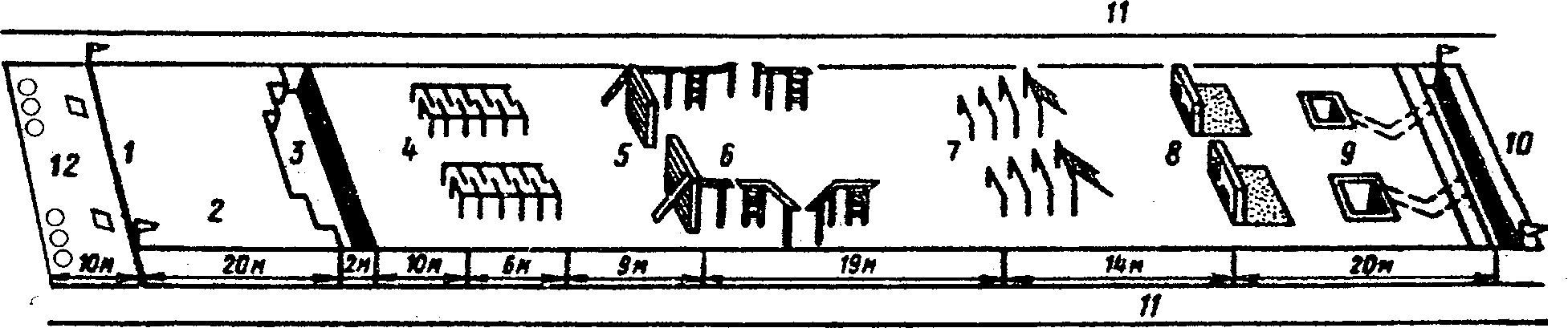 Линия начала полосы;Участок для скоростного бега длиной 20 м;Ров шириной по верху 2 (2,5 и 3) м и глубиной 1 м;Лабиринт длиной 6 м, шириной 2 м, высотой 1,1м (количество проходов - 10, ширина прохода - 0,5 м);Забор высотой 2 м, толщиной 0,25 м с наклонной доской длиной 3,2 м и шириной 0,25 - 0,3 м;Разрушенный мост высотой 2 м, состоящий из трёх отрезков (прямоугольных балок 0,2x0,2 м): первый - длиной 2 м, второй – 3,8 м с изгибом в 135° (длина от начала до изгиба - 1 м), третий - 3,8 м с изгибом в 135° (длина от начала до изгиба - 2,8 м); разрывы между отрезками балок - 1 м, в начале второго и третьего отрезков балки и в конце препятствий - вертикальные лестницы с тремя ступенями;Разрушенная лестница шириной 2 м (высота ступеней - 0,8; 1,2; 1,5            и 1,8 м, расстояние меж ними - 1,2 м, у высшей ступени - наклонная лестница длиной 2,3 м с четырьмя ступенями);Стенка высотой 1,1 м, шириной 2,6 м и толщиной 0,4 м с двумя проломами (нижний размером 1x0,4 м расположен на уровне земли, верхний размером 0,5x0,6 м - на высоте 0,35 м от земли) и с прилегающей к ней площадкой 1x2,6 м;Колодец и ход сообщения (глубина колодца - 1,5 м, площадь сечения по верху - 1х1 м; в задней стенке колодца - щель размером 1x0,5 м, соединяющая колодец с перекрытым ходом сообщения глубиной 1,5 м, длиной 8 м с одним изгибом; расстояние от колодца до траншеи по прямой - 6 м); Траншея глубиной 1,5 м;Беговая дорожка шириной 2 м; Огневой рубеж для стрельбы на 10м из пневматической винтовки (элемент добавлен для военизированной эстафеты).									Приложение № 5Строевая подготовка1. Команда выходит на строевой плац в колонну по одному. Остановив команду напротив судей, командир отделения (КО) поворачивает команду фронтом к судейской бригаде.  КО делает два шага вперед, поворачивается боком к строю.  Для выравнивания отделения  КО подает команду «РАВНЯЙСЬ» – все курсанты кроме правофланговых поворачивают голову в указанном направлении (правое ухо выше левого, подбородок приподнят) и уточняют  установленные интервал, дистанцию, равнение в шеренге (путем перемещения). После выравнивания подается команда «СМИРНО!» (все поворачивают голову прямо, подбородок приподнят). По команде «Отделение по порядку - РАССЧИТАЙСЬ»  расчет начинается с правого фланга (курсанты, поворачивая голову в сторону очередного, называют свой порядковый номер и возвращают голову прямо). КО подает команду «Равнение на - СРЕДИНУ» (направо, налево) и по кратчайшему пути подходит к судье, останавливается в 2-3 шагах перед ним, выполняет поворот,  одновременно с приставлением ноги выполняет воинское приветствие, докладывает: «Товарищ (воинское звание) отделение курсантов ВПК, ВСК (название клуба), в количестве ____ человек, для строевого  смотра построено! Командир отделения курсант (Фамилия)». После этого выполняет шаг правой ногой вправо, и не приставляя ноги  делает 2 шага прямо за судью, останавливается  и поворачивается лицом к фронту отделения.    Судья приветствует курсантов «Здравствуйте, товарищи курсанты», ответ – «Здравия желаем товарищ (воинское звание)».  Судья подает команду "Стать в строй!".  КО отвечает «Есть!», с первым шагом опускает правую руку и занимает свое место в строю отделения. Судейская бригада, проходя вдоль строя отделения с фронта и тыла, оценивает - строевую стойку, единую военную форму, аккуратность прически и соответствие ее требованиям гигиены,  опрятность. Судья   подает команду «К выполнению приемов приступить». КО отвечает «Есть!» и выходит из строя, делает два шага вперед, поворачивается боком к строю.  	Затем КО подает команды для выполнения строевых элементов в указанной последовательности.2.      Повороты на месте в составе отделения в одно шереножном строю. Повороты на месте выполняются по командам: «Напра-ВО», «Нале-ВО», «Кру-ГОМ». Повороты кругом (на 1/2 круга), налево (на 1/4 круга),   производятся в сторону левой руки на левом каблуке и на правом носке; направо - в сторону правой руки на правом каблуке и на левом носке. Повороты выполняются в два приема: первый прием - повернуться, сохраняя правильное положение корпуса, и, не сгибая ног в коленях, перенести тяжесть тела на впереди стоящую ногу; второй прием - кратчайшим путем приставить другую ногу. Все повороты на месте  выполняются 2 раза.   Для дальнейшего выступления КО перестраивает отделение в  двух шереножный    строй. КО  подает команду: «Отделение, на первый и второй - РАССЧИТАЙСЬ» По этой команде курсанты, начиная с правофлангового по очереди поворачивают голову к  стоящему слева называют свой номер (первый - второй) быстро ставит голову прямо.По команде «Отделение, в две шеренги - СТРОЙСЯ», вторые номера, сделав шаг левой  ногой назад, правой ногой не приставляя ее к левой, делают шаг вправо, приставляют левую ногу. Заняв место строго  в затылок первому номеру на заданной дистанции. Для смыкания отделения на месте подается команда «Отделение, вправо (влево, к средине), сом-КНИСЬ». По исполнительной команде все  курсанты, за исключением того, к которому назначено смыкание, поворачиваются в сторону смыкания, после чего учащенным полушагом   подходят на установленный для сомкнутого строя интервал и по мере подхода самостоятельно останавливаются и поворачиваются налево (направо). 3.  Перемена направления движения в составе подразделения, при построении подразделения в колонну по два          Движение строевым шагом начинается по команде «Строевым шагом - МАРШ». Для перемены направления движения захождением плечом подается команда «Отделение, правое (левое) плечо вперед, - «МАРШ». По этой команде отделение начинает захождение правым (левым) плечом вперед: фланговый курсант заходящего фланга, повернув голову вдоль фронта, идет полным шагом, со- образуя свое движение так, чтобы не потеснить остальных к неподвижному флангу; фланговый курсант неподвижного фланга обозначает шаг на месте и постепенно поворачивается налево (направо), сообразуясь с движением заходящего фланга; остальные курсанты, соблюдая равнение по фронту взглядом в сторону заходящего фланга (не поворачивая головы) и чувствуя локтем соседа со стороны неподвижного фланга, делают шаг тем меньший, чем ближе они находятся к неподвижному флангу. Когда отделение сделает захождение насколько нужно, подается команда «ПРЯМО»4.      Повороты в движении            Повороты в движении выполняются по командам: «Напра-ВО», , «Нале-ВО», «Кругом - МАРШ». Для поворота направо, (налево,) исполнительная команда подается одновременно с постановкой на землю правой (левой) ноги. По этой команде с левой (правой) ноги сделать шаг, повернуться на носке левой (правой) ноги, одновременно с поворотом вынести правую (левую) ногу вперед и продолжать движение в новом направлении. Для поворота кругом исполнительная команда подается одновременно с постановкой на землю правой ноги. По этой команде сделать еще один шаг левой ногой (по счету раз), вынести правую ногу на полшага вперед и несколько влево и, резко повернувшись в сторону левой руки на носках обеих ног (по счету два), продолжать движение с левой ноги в новом направлении (по счету три). При поворотах движение руками производится в такт шага. Все повороты    выполняются 2 раза.5.      Прохождение в колонну по два с выполнением воинского приветствия       Для выполнения воинского приветствия в строю в движении за  10-15 до начальника КО подает команду «Отделение -  СМИРНО, равнение на-ПРАВО (на –ЛЕВО). По команде «СМИРНО» все курсанты переходят на строевой шаг, по команде «Равнение на-ПРАВО (на-ЛЕВО)»,   одновременно поворачивают голову в указанную сторону, прекращают отмашку - прижимают руки по швам. КО, повернув голову, прикладывает руку к головному убору. По прохождению начальника или по его команде «ВОЛЬНО» - КО подает команду «ВОЛЬНО» и опускает руку. Отделение переходит на походный шаг  с отмашкой рук. Для остановки отделения подается команда «Отделение - СТОЙ». 6.       Прохождение с песней  Отделение стоит на месте.  КО подает команду «Отделение, с места с песней шагом - МАРШ», исполнение песни начинается с первого шага.  Отделение  исполняет песню (не менее одного  куплета и припев) двигаясь походным шагом. По окончании подается команда «Отставить песню». Отделение выходит на исходный рубеж, КО докладывает об окончании выполнения приемов. 			Приложение № 6Список для прохождения на территорию дивизииПисьменное согласие обучающегося, родителя (законного представителя) на обработку персональных данныхДиректору МБУДО ДЮЦ «Росток»А.С. Авиловой658076, Алтайский край, ЗАТО Сибирский,ул. 40 лет РВСН, д. 15«___»  ___________ 20__г.Я, ________________________________________________   паспорт серия ______, номер_____выдан___________________________________________________ «____» ____________года, проживающий (ая) по адресу___________________________________________________________________________________Законный представитель ________________(кем приходится обучающемуся)обучающегося_____________________________________________________                                              (ФИО обучающегося)        _____________________________________________________________________________________                                                              (дата рождения)проживающего по адресу___________________________________________________________________________________________________________В соответствии с  Федеральным законом от 27.07.2006 № 152-ФЗ «О персональных данных»,  даю согласие МБУДО ДЮЦ «Росток» на обработку, включая сбор, систематизацию, накопление, хранение, уточнение (обновление, изменение), использование, распространение, в том числе передачу третьим лицам, обезличивание, блокирование, уничтожение, а также предоставление доступа неограниченного круга лиц персональным данным (ФИО обучающегося)Я утверждаю, что ознакомлен с Положением о защите, хранении, обработке и передачи персональных данных работников и обучающихся образовательных организаций от «____» ____________20___г.Согласие вступает в силу со дня его подписания и действует в течение неопределенного срока. Согласие может быть отозвано мною в любое время на основании моего письменного заявления.Информация для контактов __________________________________________«____» ____________20___г.                       ____________________________                                                                                                          (подпись)                ФИО	День соревнованийВид подготовкиКоличество участников в виде1 деньСоревнования по военной подготовке. 10 чел.1 деньВоенизированная эстафета.3 чел.1 деньМетание гранаты на дальность. Плавание 50 м.10 чел.2 деньСтрельба. Подтягивание на перекладине.Бег 100 м.Бег 3000 м.10 чел.3 деньПрыжки с места. Прыжки с разбега.10 чел.3 деньПэйнтбол.5 чел.№ п/пФ.И.О.участников командыДата рожденияИнструктаж по ТБ, согласно положения спартакиадыВиза врача1.2.3.4.5.6.7.8.9.10.№ п/пФ.И.О.участников командыДата рожденияИнструктаж по ТБПодпись участников команды1.2.3.4.5.6.7.8.9.10.№ п/пФ.И.О. полностьюДатарожденияполностьюДокумент, удостоверяющий личность (серия, № , кем и когда выдан)Адрес местожительства123456789101112